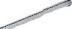              No. 23/41/2020-21/Admin/                	                      Date:       December, 2020PROFORMA FOR APS FOR THE PERIOD-                       Name of the FacultyDesignation & DepartmentDate of Joining at AIIMS RaipurDate of Birthi)Registration No. & Dateii) Central/State Medical Council in which registeredEducational Qualifications (Only Degrees and Diplomas awarded through a course of study, examination or research to be included)Experience (Starting from Assistant Professor):Additional qualification such as Membership of scientific societyPublications: Number of Papers(Only include papers published during the period under review).Papers Published (Details) :Work done outside AIIMS Raipur (but published during the period under review) should be marked with an* in the serial number column.Only include papers published in the period under review.Chapter in Books/Books editedTeaching: Please be as accurate as possible. If not applicable state NA.Didactive Lectures Delivered (Per Year)Participation  in Departmental, lnstitutional	›Programs sponsored by National Associations & other educational Institutions, educational exercises i.e. continuous Medical Education, Grand rounds, seminars, workshopClinical Teaching ExperienceInter-Departmental  TeachingVisiting Professorshipr)	Question Bank formationProduction of teaching Material / Books/ Monographs / Teaching ManualsInnovation in teaching methods introduced .Thesis/dissertation guided in period under Review.CME/Workshop conducted during period under reviewPatient Care Services (If not applicable- write NA)(i) ClinicalOPD Clinics attended per MonthIPD duties assigned & done per MonthProcedures / Surgeries undertakenNew Technique DevelopedNew Services Started, Creation of disease management programmes    Destination Programs (High Excellence)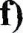 Interdisciplinary clinical treatmentthat are pace setters for other systems	• to adopt.Development of new care models/ care delivery methods(ii) Para Clinical                                              (a) Work Load                                                (b) New diagnostic tests/techniques introducedGrants obtained as Principal InvestigatorGrants obtained as Co-investigatorCorporate activities:                     Highlights of your research/any other Major contributionAwards/recognition/honours with year of awardState your contribution to AIIMS Raipur and your future plans in not more than 250 words (use separate sheet)DECLARATIONI hereby declare that the above information is true, complete and correct to the best of my knowled.ge and belief and that I have only included information on work done during the period under review.Place :DateSignatureName, Designation & Office Sealof the Recommending & ForwardingAuthority (Head of the Dept. /Officer I/C of Dept.):Signature of the Applicant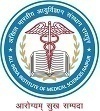 अखिल भारतीय आयुर्विज्ञान संस्थान, रायपुर (छत्तीसगढ़) All India Institute of Medical Sciences, Raipur (Chhattisgarh) Tatibandh, GE Road,Raipur - 492 099 (CG)www.aiimsraipur.edu.in Examination PassedYear	if PassingNumber of AttemptsUniversity/Institutiona) Undergraduate Careerb) Postgraduate CareerPost Held (IndicateTemporary/Permanent)PeriodPeriodTotal PeriodTotal PeriodTotal PeriodEmployer NamePost Held (IndicateTemporary/Permanent)FromToYearsMonthsDaysEmployer NamePublishedPublishedAccepted for Publication(With Proof)Presented atConferencesIndexedNon-indexedAccepted for Publication(With Proof)Presented atConferencesNationalInternationalT’otalSI.No.List of Papers in Vancouver styleType of paper (Original article/ review/ case report/ editorial)Impact FactorSI.No.Ph.D/MD/MS/ ICMR STSGuide/Co-guideTitle of thesis/dissertation/ProjectSI.No.Name of CME/WorkshopDatesRole of the FacultySI.No.Title of the projectIntramural/ExtramuralName of AgencyAmountSI.No.Title of the projectIntramural/Extramura1Name of AgencyAmount